У  К  Р А  Ї  Н  А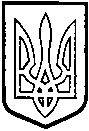 ТОМАШПІЛЬСЬКА РАЙОННА РАДАВ І Н Н И Ц Ь К О Ї   О Б Л А С Т ІРІШЕННЯ №541від 09 квітня 2019 року			             	                 35 сесія 7 скликанняПро продовження терміну дії договору орендиВідповідно до пункту 19 частини 1 статті 43, частин 4,5 статті 60 Закону України «Про місцеве самоврядування в Україні», рішення 23 сесії районної ради 5 скликання від 28 квітня 2009 року №284 «Про управління об’єктами спільної власності територіальних громад району», рішення 12 сесії районної ради 6 скликання від 29 грудня 2011 року №158 «Про Порядок передачі в оренду майна, що є об’єктом права спільної власності територіальних громад Томашпільського району», враховуючи клопотання управління агропромислового розвитку Томашпільської районної державної адміністрації та висновок постійної комісії районної ради з питань регулювання комунальної власності, комплексного розвитку та благоустрою населених пунктів, охорони довкілля, будівництва і приватизації, районна рада ВИРІШИЛА: 1. Дозволити управлінню агропромислового розвитку райдержадміністрації продовжити терміном на 5 років, дію раніше укладеного договору оренди з Томашпільським місцевим центром з надання безоплатної вторинної правової допомоги нежитлового вбудованого приміщення, розташованого за адресою: смт.Томашпіль, пл.Тараса Шевченка, 6, загальною площею 151,02 кв.м.2. Управлінню агропромислового розвитку райдержадміністрації  (Випаріна В.Л.) продовження терміну дії договору оренди зазначеного приміщення провести відповідно до чинного законодавства України та надати примірник додаткової угоди районній раді в п’ятиденний термін.3. Контроль за виконанням даного рішення покласти на постійну комісію районної ради з питань регулювання комунальної власності, комплексного розвитку та благоустрою населених пунктів, охорони довкілля, будівництва і приватизації (Гаврилюк В.А.).Голова районної ради							Д.Коритчук